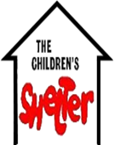 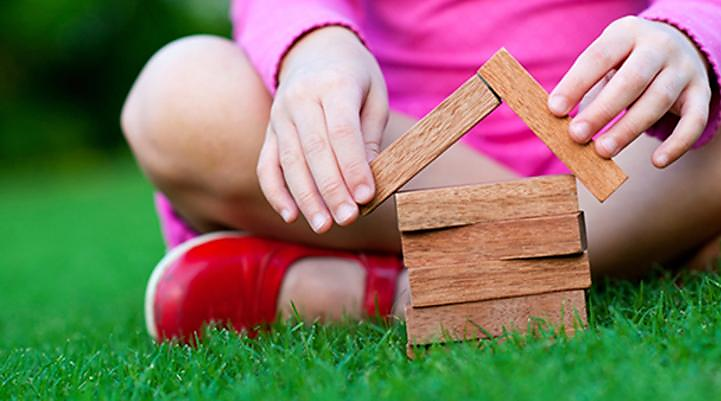 To Our StakeholdersOur Agency has three initiatives:To promote a “trauma informed” environment placing value on the safety of the youth placed in our care.To be recognized as the primary agency in the geographical area for the prevention and intervention efforts toward healthy youth and families.To have established and proven effective programs that address the identified service area needs within the geographical referral area.The financial impact of the State of Oklahoma Budget crisis is being felt in all areas of our agency.  We have built a strong network of 175 community funders along with more than 1650 social media followers.  This network along with careful budgetary planning has allowed our agency to continue to meet the demands of the community at-risk families without having to cut services.Our Agency served 104 homeless youth in the emergency shelter, 252 youth through intervention outpatient services, 47 adolescences needing community at-risk services, 56 young people in the First-Time Offender Program, and 28 teens needing community service supervised hours for a total of 487 young adults wrapped in positive supports.  Our Agency worked with three area schools to provide trauma informed teaching with an on-site licensed professional counselor and eightr area schools to provide the prevention school based curriculum BOTVIN Life Skills. As the Oklahoma Department of Human Services moves away from the utilization of emergency shelters across the State, our community has embraced the availability of our established and proven effective resources.  The necessity to work with teenagers and younger youth trying to heal from abuse, abandonment, delinquency and neglect is not declining.  I believe the need to focus efforts on building strong collaborations with other agencies and strengthening our trauma focused and sensitive measures are critical for the young people and families we serve. We at CCSFSC, Inc. are passionate about the youth, families and communities that we serve. We believe in the healing power of hope, love, laughter and connection. We strive daily to prove to our youth that they are worth fighting for, that they have a future that is bright and happy. We believe in the quote from Josh Shipp: “Every child is one caring adult away from being a success story.” I encourage you to find others that will join this mission. Our young people need you!Kaylyn Weldon GaryKaylyn Weldon Gary	Executive Director“Changing the World One Child at a Time”This agency has been honored to have wise board member leadership throughout its 49-year history.  The board has a tradition of understanding their role to ensure the mission would continue until the goal is met.  The outcome of this conservative financial understanding allows services to continue even during the hardest of times.  Total Assets $5,668,518No LiabilitiesTotal Net Position $5,668,518 The net position includes $102,228 in temporarily restricted net assets.Statement of ActivityThis financial summary is based upon cash received and cash paid out.  These amounts are unaudited.The agency completes the independent audit process annually and the report is available upon request.  Financial Donor ListThank you to our Supporters:$25,000 – 49,000Charles B. Goddard FoundationMullen TrustUnited Way of South Central OklahomaSouthern Oklahoma Memorial Foundation $10,000 – $24,999Daube FoundationSamuel Roberts Noble FoundationThe McCrory FoundationValero Energy Foundation$5,000 – $9,999Chamber of Commerce FoundationKohaw FoundationMilo Baptist ChurchDrummond Endowment$2,500 - $4,999Beverly Westheimer WellnitzKohaw FoundationJermaine GreshamNorth Texas Community FoundationThe Daube Family FoundationMTC Federal Credit Union- ArdmoreMicheal ThomasCash Donations$1,000 - $2,499Ardmore Dragway, LLCFred ChapmanTitan Oil Tools, Inc.Josefina Vazquez TrustForsaken Few MCProgram AchievementsBOTVIN LifeSkills ProgramArdmore Charles Evans & Middle School, Healdton, Wilson, Turner, Greenville, Dickson and Springer schools of Carter and Love County were provided the evidence‐based, research supported substance abuse prevention program proven to reduce the risks of alcohol, tobacco, drug abuse, and violence by targeting the major social and psychological factors that promote the initiation of substance use and other risky behaviors.Christmas Program27 families were provided a Christmas party for 72 children that included Christmas gifts, clothes, food and caring support.Community At-Risk Service Program47 adolescents were provided quality prevention, early intervention, and treatment services to at-risk youth and families.Emergency Shelter Program104 youth were provided a safe and secure place from abuse, abandonment, delinquency, homelessness and/or neglected for a total of 2109 shelter days. First Time Offender Program56 youth and parents were provided a 12-hour alternative diversion program designed towards intervention and prevention of youth from further developing characteristics and behaviors of juvenile delinquents.Food Basket Program308 families were provided emergency food baskets.  We were able to give approximately 25 food baskets to the homeless through the Outcast for Christ Program.Juvenile Community Service Program28 adolescents were provided a total of 653 supervised community service hours to pay restitution for delinquent acts in the community. Child Abuse Prevention Awareness ProgramCarter and Love County Communities were provided awareness during April Child Abuse Prevention Month with activities throughout the area. Program AchievementsOut Patient Individual Counseling Program252 youth were provided crisis intervention; individual, family, and group counseling.Parenting Class Program22 parents were provided parenting classes targeting positive behavioral interventions with their children.Trauma Informed Teaching ProgramLong Grove Primary, Dickson Elementary, and Greenville Elementary were provided trauma informed teaching utilizing the researched based Managing Aggressive Behavior national curriculum and Trust Based Relational Intervention to address students suffering from adverse childhood experiences.  Three of the schools were provided an on-site licensed professional counselor. Collaborative ProgramsThe agency partnered and worked with the following programs to ensure the youth of the community are getting the best coordinated care possible:Ardmore Behavioral Health Collaborative	Trauma Informed Care InitiativeArbuckle Life Solutions				Substance Abuse CounselingCities In Schools				Summer GroupsHFV Wilson					Summer GroupsSecond Chance Academy			Habitudes ProgramTAKE II						Building Relations & GroupsThe Landing					Substance Abuse Support GroupsContact InformationThe Community Children’s Shelter & Family Service Center, Inc.15 Monroe Street Northeast, Ardmore, Oklahoma 73401Tel 580.226.1838 | Fax 580.223.7856www.childrenshelter.org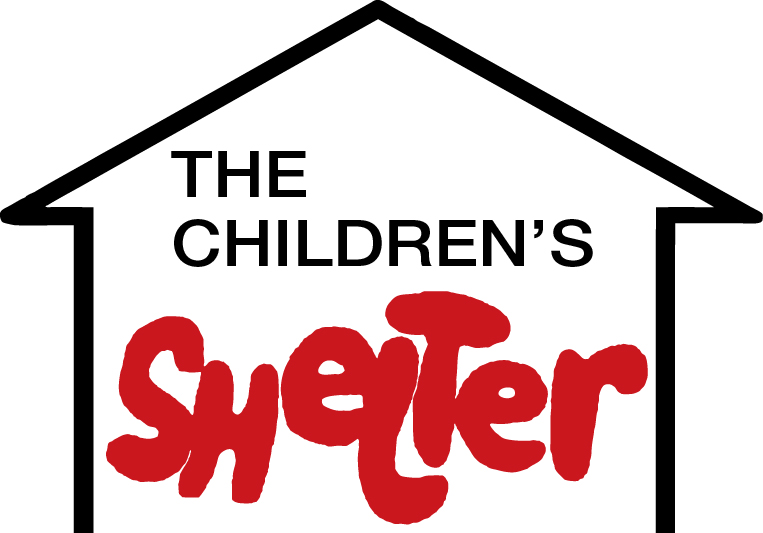 Facebook at www.facebook.com/ccsfscDescriptionRevenueExpensesNet ChangeLocal$316,248.94$267,153.78$49,095.16Foundational Grants$135,510.66$44,701.50$90,809.16Office of Juvenile Affairs – Shelter$215,511.19$347,415.64-$131,904.45Office of Juvenile Affairs – CBYS$162,354.76$115,011.64$47,343.12Office of Juvenile Affairs - CARS$11,371.61$23,989.58-$12,619.97Title 19$63,997.56$85,747.82-$21,750.26School Lunch Program$7,539.08$8,505.23-$966.15Total$912,533.80$892,525.19$20,006.61We make a living by what we getBut we make a life by what we give-Winston Churchill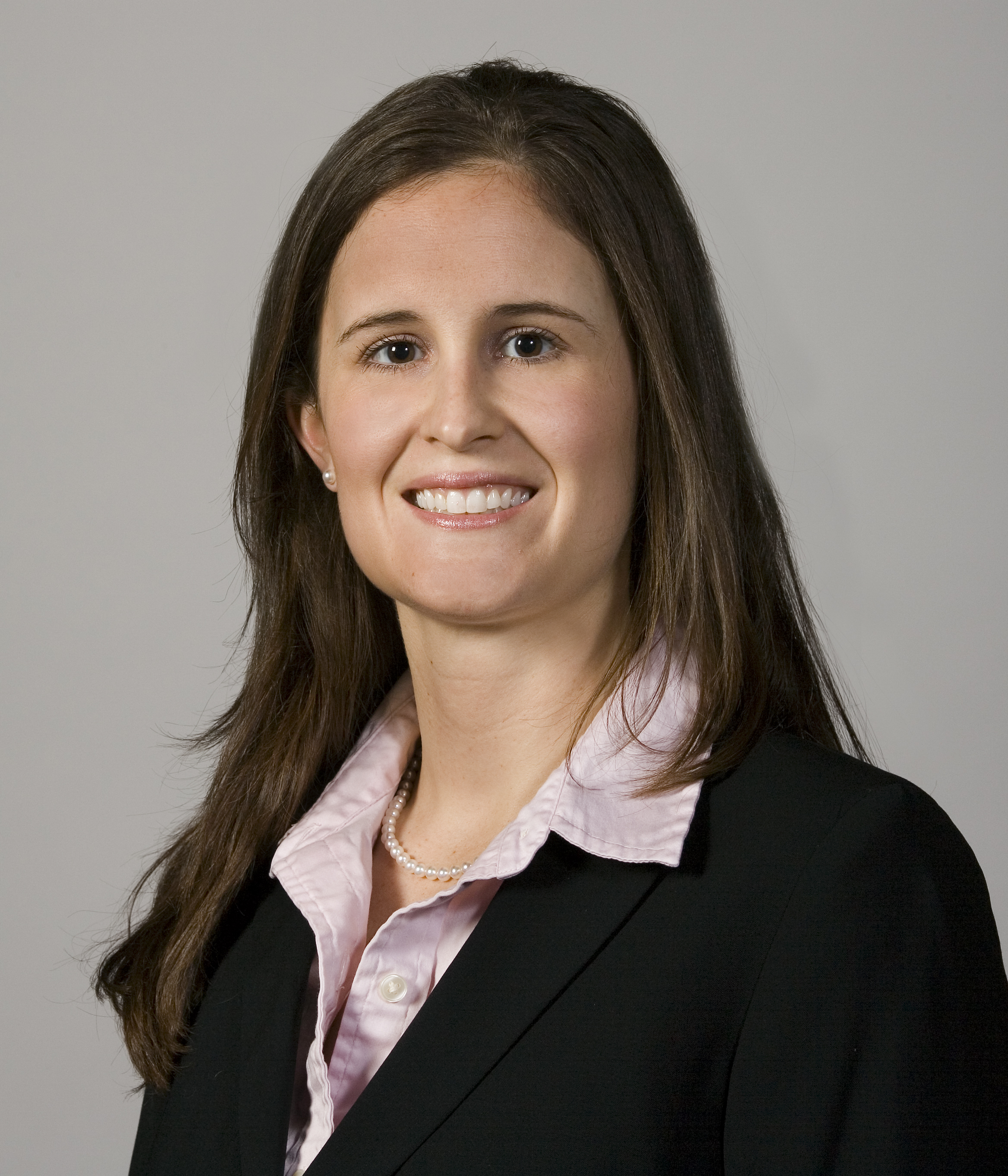 Jessie NanceBoard PresidentTel 580.220.7943jnance@quiensabe.net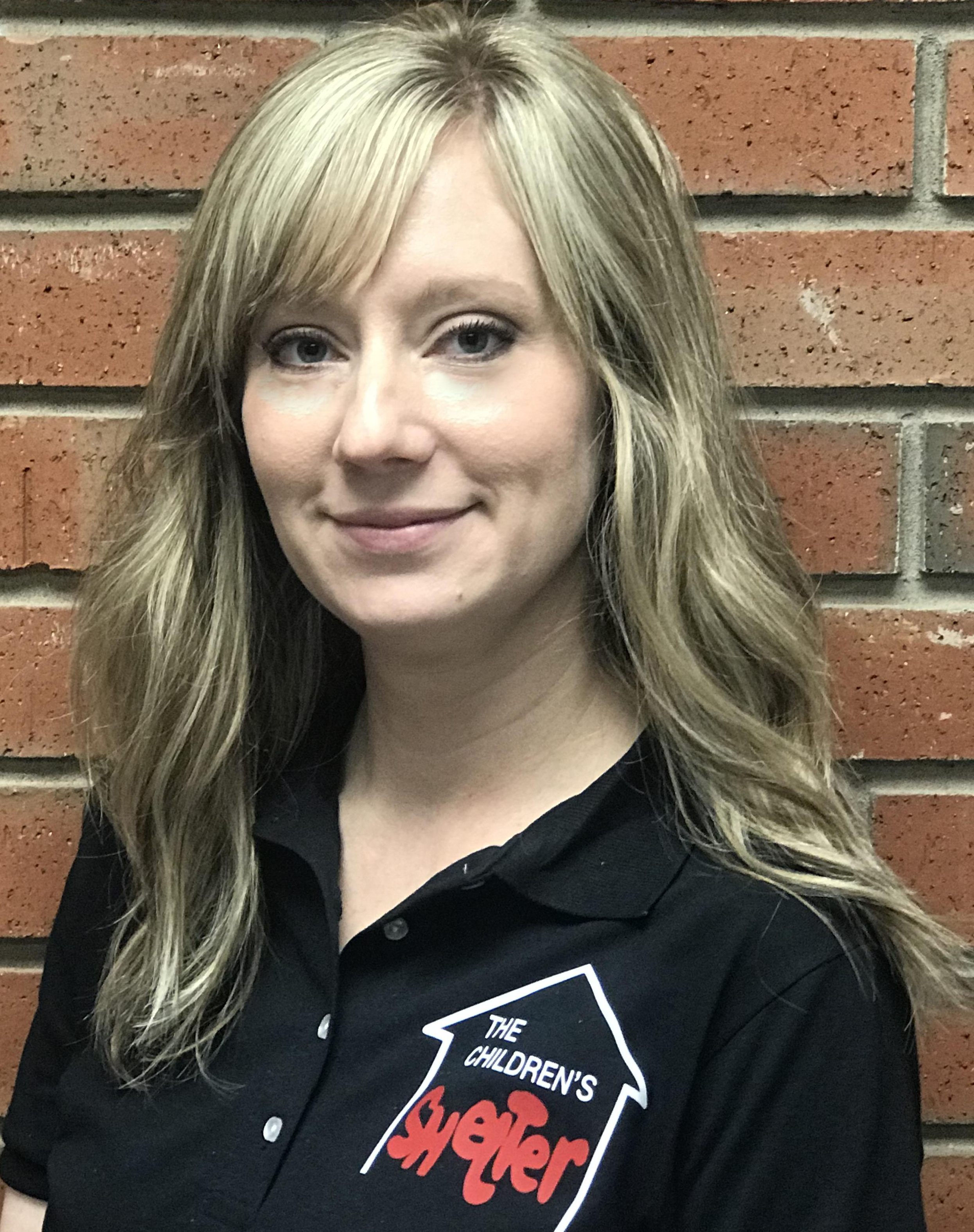 Kaylyn Weldon GaryExecutive DirectorTel 580.276.1838kweldongary@childrenshelter.org